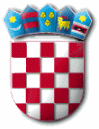 REPUBLIKA HRVATSKAZADARSKA ŽUPANIJAOPĆINA GRAČACOPĆINSKO VIJEĆEKLASA: 024-04/23-01/4URBROJ: 2198-31-02-23-2U Gračacu, 12. lipnja 2023. g.ZAPISNIK17. sjednice Općinskog vijeća Općine Gračac održane 12. lipnja 2023. g. s početkom u 16,00 sati u općinskoj vijećnici.NAZOČNI: Rajko Obradović, Milorad Stanisavljević, Luka Radusin, Rade Dubajić, Boban Brkić, Jovica Ilić, Tadija Šišić, Ružica Tulumović, Zlatko Burić, Viktor Kupčak, Slavica Miličić, Ankica Rosandić.NENAZOČNA: Dajana Šušnja Jasenko (vijećnica nije nazočna pri početnom prozivanju, no pristupila je sjednici tijekom 1. točke dnevnog reda).Pri početnom prozivanju nazočno je 12 od 13 vijećnika, stoga postoji kvorum za održavanje sjednice.OSTALI NAZOČNI: Općinski načelnik Robert Juko; zamjenik općinskog načelnika iz reda pripadnika srpske nacionalne manjine Nebojša Rađenović; pročelnica Jedinstvenog upravnog odjela Općine Gračac Bojana Fumić; službenica Anka Šulentić, Nikolina Mrdalj-  „AURORA“ projecting j.d.o.o. Opuzen.Aktualni sat počinje u 16,03. Milorad Stanisavljević: u vezi ponora, ljude zanima kad bi bilo moguće nešto poduzeti, imamo slike, ima 7 zatrpanih ponora, da se ne čeka jesen. Načelnik: g. Peša je već upoznat s tim, odradit će, da li sa speleolozima ili na neki drugi način, možda bi bilo dobro da slike dostavite redaru. Viktor Kupčak: bili su nam speleolozi iz Karlovca u gostima, zamolio sam ih da pogledaju ponore, zatrpani su stvarno. Načelnik- kad su prije 2 godine bili i tada su neki bili zatrpani, može da i službeno to dostavimo. Milorad Stanisavljević: par starih osoba molilo je da pitam, bilo je pritužbi da groblje nije pokošeno, što se toga tiče znamo kakva je ove godine situacija, buja vegetacija, malo je ljudi,  no njih 5-6 tvrdi da su i male kapije bile zaključane da se nije moglo ući u pravoslavno groblje prije 10-15 dana, to nije uredu, nije inače bilo tako, molimo da se to ne ponavlja. Načelnik- i zbog nas i zbog starijih. Tadija Šišić: pojavilo se nešto kao vješala na pravoslavnog groblju, zna li tko o čemu se radu? Milorad Stanisavljević- to je navodno dalekovod. Kako više nije bilo tema za aktualni sat, predsjednica ga zaključuje u 16,09. Predlaže dnevni red kao u pozivu:DNEVNI RED:Prijedlog Odluke o donošenju Programa raspolaganja poljoprivrednim zemljištem u vlasništvu Republike Hrvatske za područje Općine GračacUtvrđivanje  činjenice podnošenja ostavke predsjednice Općinskog vijećaIzbor predsjednice/ predsjednika Općinskog vijećaRajko Obradović predaje prijedlog 5 vijećnika da se dnevni red nadopuni točkom 4: Prijedlog Odluke o izboru (drugog) potpredsjednika Općinskog vijeća.Vijećnici prvo glasuju o prijedlog nadopune dnevnog reda točkom 4. Prijedlog za nadopunu je s 12 ZA, nitko PROTIV, nitko UZDRŽAN (od ukupno 12 nazočnih vijećnika) jednoglasno usvojen. Sada se pristupa o glasovanju o dnevnom redu u cjelini. Prijedlog je s 12 ZA, nitko PROTIV, nitko UZDRŽAN (od ukupno 12 nazočnih vijećnika) jednoglasno usvojen. Usvojeni dnevni red glasi:DNEVNI RED:Prijedlog Odluke o donošenju Programa raspolaganja poljoprivrednim zemljištem u vlasništvu Republike Hrvatske za područje Općine GračacUtvrđivanje  činjenice podnošenja ostavke predsjednice Općinskog vijećaIzbor predsjednice/ predsjednika Općinskog vijećaPrijedlog Odluke o izboru (drugog) potpredsjednika Općinskog vijećaPrije prelaska na 1. točku dnevnog reda na poziv predsjednice vijećnici nemaju primjedbi na zapisnik s prethodne sjednice te se isti smatra jednoglasno usvojenim.Ad/1 Prijedlog Odluke o donošenju Programa raspolaganja poljoprivrednim zemljištem u vlasništvu Republike Hrvatske za područje Općine Gračac. Prijedlog obrazlaže Nikolina Mrdalj iz tvrtke AURORA“ projecting Opuzen koja je stručni izrađivač Programa: pozdrav nazočnima, zadovoljstvo je biti ovdje nakon dvije godine, ipak smo uspjeli, bilo je iscrpljujuće, znamo što smo sve prošli, suglasnost je tu, natječaj je pred vama, da objasnim zašto je toliko trajalo i s kojim problemima smo se susretali. Početni problem su podloge, podaci su dobiveni od Državne geodetske uprave, u popisu su bile 32 katastarske općine na kojima postoji državno poljoprivredno zemljište, 9256 parcela. Program ima 31 k. o. i radi se od 2101 parceli ukupno 11.000,36 ha površine. U podacima s kojima sam raspolagala nalazi se 43 tisuće ha državnog  poljoprivrednog zemljišta. 32.318,45 ha je ispalo iz programa nakon očitovanja svih javnopravnih tijela počevši od ureda za prostorno o građevinskoj zoni. Hrvatske šume su izbacile oko 3700 parcela, što u cijelosti, što djelomično. Nisu bili za to da se i ove koje su dijelom ubace u program. Nekoliko puta mi bi bili pred kraj i onda dođe od njih opet zahtjev da ih uvrste u šumsko-gospodarsku osnovu, tada sam rekla i načelniku i Anki  da moramo podvući crtu, jer inače do kada će oni to raditi. Hrvatske vode su se poprilično brzo očitovale, imamo VGO Rijeka i Split, oni su se komplicirano očitovali, na svaku česticu koje je i dijelom javno vodno dobro, to ste vidjeli u excel-u, to se ne navodi u programu, ali se navodi u natječaju, pod posebnim uvjetima, bit će detaljna napomena za te parcele koje uvjete zakupoprimac mora ispuniti, kao što su ograničenja, npr. koliko metara od ruba pojedinog kanala, niti jedna od tih čestica ne ide bez napomena, od npr. 50 ha u stvarnosti će koristiti 35 ha. Jedan dio je otišao i na privatne, u DGU su državne, a zapravo privatne, to nas je toliko unazadilo, mislim da bi mi bilo lakše česticu po česticu. Došli smo do 2101 parcele od preko 9 tisuća, nije realno. Određeni dio je bio pod ugovorima o privremenom korištenju, kako je vrijeme odmicalo morala sam to micati, imali smo 3 ugovora kad smo slali na suglasnost, jedan do okvirno 10. svibnja, jedan do 12. ili 14. svibnja, i ti ugovori su prestali važiti. Ukoliko su uredno plaćali zakupnine, prijedlog moj je ih se uputi, ima na stranicama ministarstva, temeljem mirnog posjeda da imaju prvenstvo, nastavljanje plaćanja zakupa mislim da je u tome, ali u taj dio se neću petljati. Od ove površine koja je sad u programu 2230 ha odnosno 187 parcela u tablici kraj broja k. o. imate oznaku dio. Tu ima svega, najviše sam se borila s Ministarstvom poljoprivrede, prvo su rekli dio ne može u program. Možda na prvu to ne izgleda puno, ali nose dosta hektara, sve ima svoju cijenu, tu sam se borila s njima da nam ipak priznaju te čestice u dijelu. Općenito je nesređeno z. k. stanje u Općini Gračac u poslijeratnom razdoblju. Anka me obavijestila da će se nešto događati. U trenutku izrade bio je za mnoge samo katastar, dugo smo čekali z. k. izvatke, da bi prestali važiti nakon 6 mjeseci, onda je ipak sud počeo udarati pečat da nije bilo promjena. Te čestice u dijelu je ministarstvo ipak prihvatilo u program, no ne mogu ići u natječaj, prvo mora parcelacija, da se ipak ne izgube površine, a onda će Općina iz namjenskih sredstava ili uz pomoć države raditi parcelacije, uglavnom je to s privatnima. Ako je veći dio privatno, nisu nam dali da idu u program. Stalno sam se pitala jesmo li mogli još nešto izvući. Natječaj mora ići u roku 6 mjeseci, ministarstvo tu dozvoljava produženje, no i za odobrenje produženja roka za program morali smo navoditi dokaze zašto se traži produženje. Rad Dubajić: što se tiče parcela koje imaju dio s privatnim osobama, što podrazumijevate pod mali dio, ima 300 ha, a privatno ima 2 ha. Hoće li onaj koji dobije zakup korisiti i moje? Nikolina Mrdalj- ne, radit će se parcelacija. Rade Dubajić: ima 50-60 posjedovnih listova, kako će se raditi parcelacija? Nikolina Mrdalj- geodet koji  dođe na teren napravit će parcelaciju da dobije čisto stanje, Općina će dobiti čistu parcelu s kojom ide u raspolaganje. Rade Dubajić: znači onaj koji dobije morat će ograditi? Anka Šulentić: ne, čestica ne ide u natječaj dok se ne izradi parcelacija. Nikolina Mrdalj: to iziskuje puno sredstava, da se ide na veće parcele, treba otići i vidjeti što bi bilo stvarno korisno, a u međuvremenu će se raditi parcelacije ciljano, imate vi i čestica koje su bile u privremenom rasplaganju, a nisu ušle u program; neke su ušle, ali će ići u natječaj tek kad se parceliraju. Kad sam došla dobili ste bili odbijenicu na program. Zahvaljujem na povjerenju i svima onima koji su sudjelovali, čeka Vas još puno posla, moja je procjena da imate oko 1.700.000,00 kuna za zakup po početnoj cijeni.  Bilo bi dobro i ove kojima su istekli ugovori riješite. Anka Šulentić- to smo riješili prema pravilniku. Rajko Obradović- koliko je u dijelu? Nikolina Mrdalj: 2230 ha je u dijelovima, to je 187 parcela. Jovica Ilić- tamo gdje udio ima privatno i RH, rekli ste su to odobrili da ide u program? Nikolina Mrdalj- u program, a ne i u natječaj. Jovica Ilić- ako sam ja suvlasnik imam bodovno prednost, tako i bivši posjednici imaju prednost. Nikolina Mrdalj- sve je onako kako je u pravilniku o provedbi natječaja strogo propisano. Jovica Ilić- onda on neće imati problema, kad se parcelira bit će susjedni. Od ovih 11 tisuća ha ovih 8770 da li to sve odjednom ide u natječaj? Nikolina Mrdalj- ne mora. Načelnik: to je i nemoguće. Nikolina Mrdalj- nećete imati toliko čistu situaciju, ministarstvo će tražiti sve 1/1. Tražila sam da uvaže specifičnosti Općine Gračac, dopustili su da na neki način dokažemo da idu u program, ali za natječaj ne može, ni zakupoprimcu nije u interesu da dobije nesređeno. Nikolina Mrdalj: imate npr. očitovanje Uprave za zaštitu prirode, jedan dio, mislim Mazin, tu su u jednoj koloni oni utvrdili vrste šišmiša, neke trave i još nešto u zadnjoj koloni, ima napomena, to su travnjački pašnjaci, samo tako se mogu koristiti. Anka Šulentić- oni crpe podatke iz studija iz 1920. ili 1930. godine, iz Austro-ugarske, možda tih vrsta više nema, a ima nekih novih. Nikolina Mrdalj- govorila sam Vam kod mene je ušće Neretve, tamo je navodno koridor kornjača, a ja sa 52 godine života kornjače tamo nisam vidjela. Ograničavajuće je jako. Rajko Obradović: kako će to funkcionirati, da li ću ja kao osoba doći u Općiniu i reći što me zanima da ide u natječaj. Nikolina Mrdalj- načelnik će s timom ići prema prijedlogu, Vi kao vijećnici možete prenijeti što je u programu. Rajko Obradović- u šumariji se ode u upravu i na mapi traži što koga zanima. Nikolina Mrdalj- iskaz interesa da, ali uprava daje prijedlog. Proizvodno-tehnološke cjeline ne moraju ići na prethodnu suglasnost, mogu se formirati na natječaju. Anka Šulentić- svaki natječaj će biti jedna cjelina. Nikolina Mrdalj- moraju se uvažavati uvjeti iz zakona. Rade Dubajić- hoće li biti limit za površinu koju OPG može dobiti. Nikolina Mrdalj: to se u odluci o raspisivanju natječaja navodi. Anka Šulentić- može, ali ne mora. Dajana Šušnja Jasenko je došla na sjednicu u 16, 52 te je od toga trenutka nazočno svih 13 vijećnika. Jovica Ilić- uvjetno grlo npr. čovjek pokriva za goveda, a ne za ovce. Tadija Šišić- sada usvajamo program, to će sve dalje biti u natječajima. Kako više nije bilo prijava za raspravu, pristupa se glasovanju. Vijećnici o prijedlogu glasuju s 13 ZA, nitko PROTIV, nitko UZDRŽAN (od ukupno 13 nazočnih vijećnika) jednoglasno, čime donoseOdluku o donošenju Programa raspolaganja poljoprivrednim zemljištemu vlasništvu Republike Hrvatske za područje Općine Gračac	koja se prilaže i sastavni je dio ovog zapisnika.Nikolina Mrdalj je na odlasku pri čemu zahvaljuje na pozornosti te pozdravlja.Ad/2 Utvrđivanje  činjenice podnošenja ostavke predsjednice Općinskog vijećaBojana Fumić objašnjava da se, budući da je Slavica Miličić podnijela ostavku na dužnost predsjednice Općinskog vijeća Općine Gračac, ta činjenica utvrđuje odlukom. Prijava za raspravu nema. Vijećnici glasuju s 13 ZA, nitko PROTIV, nitko UZDRŽAN (od ukupno 13 nazočnih vijećnika) jednoglasno, čime donoseOdluku o utvrđivanju činjenice podnošenja ostavkepredsjednice Općinskog vijeća	koja se prilaže i sastavni je dio ovog zapisnika.Viktor Kupčak želi zahvaliti predsjednici zahvaliti na radu i doprinosu demokraciji u mjestu.  Ad/3 Izbor predsjednice/ predsjednika Općinskog vijećaDostavljen je pisani prijedlog pet vijećnika: Tadije Šišića, Ankice Rosandić, Zlatka Burića, Ružice Tulumović i Viktora Kupčaka kojim je Ankica Rosandić predložena za predsjednicu Općinskog vijeća. Drugih prijedloga nema, kao niti prijava za raspravu te se pristupa glasovanju o jedinom prijedlogu. Vijećnici glasuju: 12 ZA, nitko PROTIV, 1 UZDRŽAN (od ukupno 13 nazočnih vijećnika)- većinom glasova svih vijećnika donoseOdluku o izborupredsjednice Općinskog vijećakoja se prilaže i sastavni je dio ovog zapisnikaUz čestitke nazočnih te pozdrav dosadašnje predsjednice Slavice Miličić, novoizabrana predsjednica Ankica Rosandić preuzima vođenje sjednice.Ad/4 Prijedlog Odluke o izboru (drugog) potpredsjednika Općinskog vijeća Predsjednica upoznaje vijećnike da je za izbor drugog potpredsjednika Općinskog vijeća zaprimljen jedan pisani prijedlog kojim je predložen Milorad Stanisavljević. Prijedlog su potpisom podržali vijećnici Milorad Stanisavljević, Boban Brkić, Rade Dubajić, Luka Radusin, Jovica Ilić i Rajko Obradović.  Drugih prijedloga nema, kao niti prijava za raspravu te se pristupa glasovanju o jedinom prijedlogu. Vijećnici glasuju: 11 ZA, nitko PROTIV, 2 UZDRŽANIH (od ukupno 13 nazočnih vijećnika)- većinom glasova svih vijećnika donoseOdluku o izborupotpredsjednika Općinskog vijećakoja se prilaže i sastavni je dio ovog zapisnikaAnka Šulentić upućuje kratku obavijest da je danas župan Zadarske županije proglasio prirodnu nepogodu, obrasci i poziv za prijavu šteta su objavljeni, svi ih trebaju prijaviti u roku od 8 dana na propisanim obrascima. Fotografije postoje od preliminarnih prijava, ali ovo je sada obavezni postupak, zakonski traje 8 dana. Viktor Kupčak- ima još dosta lokacija koje nisu riješene što se tiče otpada nakon poplave, ima slučaj na Žabarici, Čistoća ljude upućuje na komunalnog redara da prvo treba zapisnik, on vraća na njih. Bojana Fumić- to nema smisla, ne treba ako je riječ o tome. Načelnik- treba vidjeti o čemu se radi. Kako više nije bilo tema  za raspravu, sjednica se zaključuje u 17,08 h.ZAPISNIČAR:                                                                                       PREDSJEDNICA:Bojana Fumić, univ. mag. iur.                                         (predsjedateljica do 3. točke)                                                                                                                   Slavica Miličić(predsjedateljica i predsjednica nakon 3. točke)Ankica Rosandić